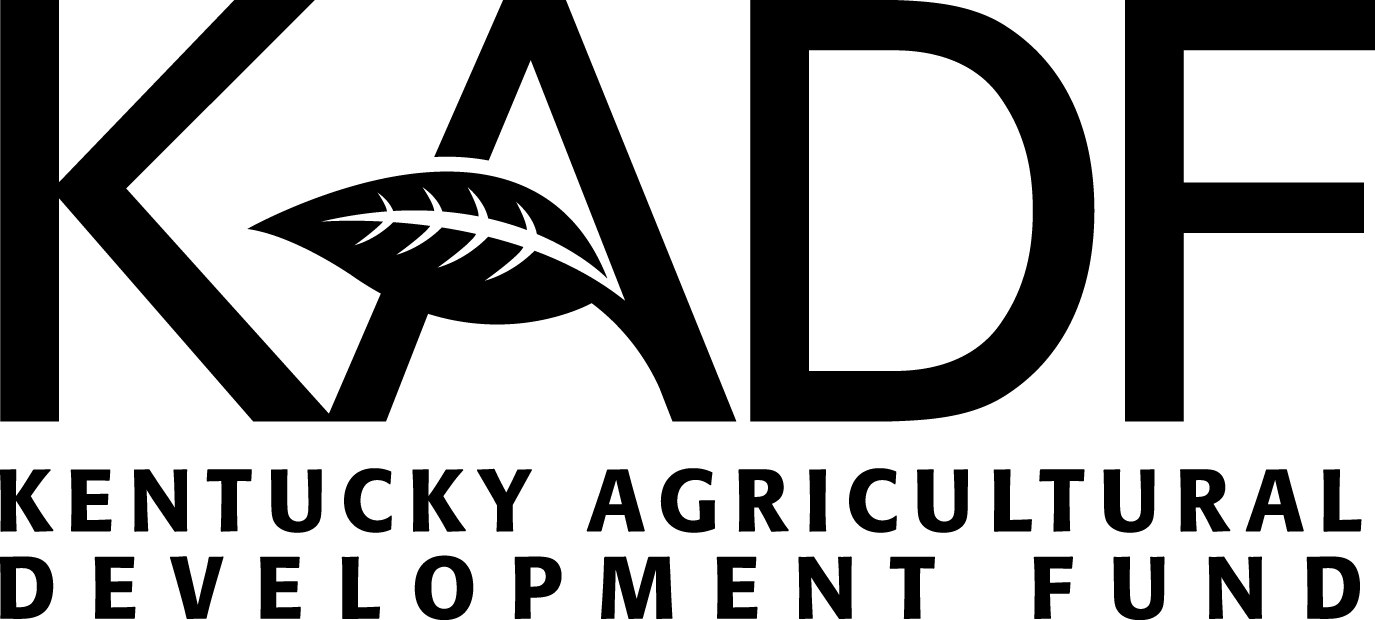 *The KADF logo can be downloaded at https://www.kyagr.com/agpolicy/Kentucky-Agricultural-Development-Fund-Administrators.html.+Reporting forms can be downloaded at https://www.kyagr.com/agpolicy/Kentucky-Agricultural-Development-Fund-Report.htmlItemDate CompletedComplete Application for New Program or Amendment and Submit to County Council. County Council forwards Application, Prioritization Sheet and Conflict of Interest Form to KOAP.Receive Letter of Acknowledgement from KOAPLetter will provide application number and KADB meeting dateApplication #: __________________   Board Meeting Date: ________________KADB Decision  (KADF Programs Manager will communicate board decision via email)Receive Legal Agreement or Amendment from KOAPReturn Legal Agreement or Amendment Signed by Authorized RepresentativeSubmit proof of bonding with legal agreement if not previously submittedReceive Executed Legal Agreement from KOAPDate the KOAP Exec. Dir. signs the agreement is the execution and anniversary dateExecution Date:_____________Receive FundsAdvertising & PromotionMinimum 3 week period, beginning after executed agreement is receivedAdvertisement/Promotion shall acknowledge that this program is sponsored in part by the Kentucky Agricultural Development Fund (KADF)*Send copy of advertising/promotion to KOAP, no later than with submission of 6-month reports Date Begin: _____________________   Date End: _______________________Application PeriodMinimum 15 business days, beginning after executed agreement is receivedDate Begin: _____________________   Date End: _______________________Score Universal CAIP Producer ApplicationsEach application shall be scored by three or more individuals from the administrating entity 
(See guidelines for additional requirements for scoring committee.)Notify Producers in Writing of Approval, Waiting List, or No Fund StatusTemplates provided by KOAPSet Deadline for Submission of Proof of Purchase and Producer Report & Certification
Deadline Date:____________________Conduct Site Visits  (minimum of 25% of approved applicants or 13 recipients, whichever is lesser; all capital construction projects shall be visited)Reimburse ProducerEducational component shall be attained by producer prior to reimbursement (completed in the last 6 months. See guidelines for details.)Producer Report & Certification form must be completed by producer and submitted to administrator prior to reimbursementNo cash purchases may be reimbursed; beginning in 2020 proof of payment will be requiredEach check shall be signed by 2 members of the administrating entitySubmit 6-month Summary & Detail Reports+Date due: ______________________ (6-months after the execution date)Submit 12-month Summary & Detail Reports+                        Date due: _________________Note: The 12-month report is not a cumulative report; only covers the last 6-months of agreement                       Submit Copies of Cancelled Checks to KOAP 
(no later than 60 days after the final report or anniversary date, whichever comes first)Submit Any Remaining Funds to KOAPEach check shall be signed by 2 members of the administrating entityMake check payable to: KY State Treasurer and mail to KOAP, 107 Corporate Dr., Frankfort, KY 40601Receive Letter of Completion from KOAP